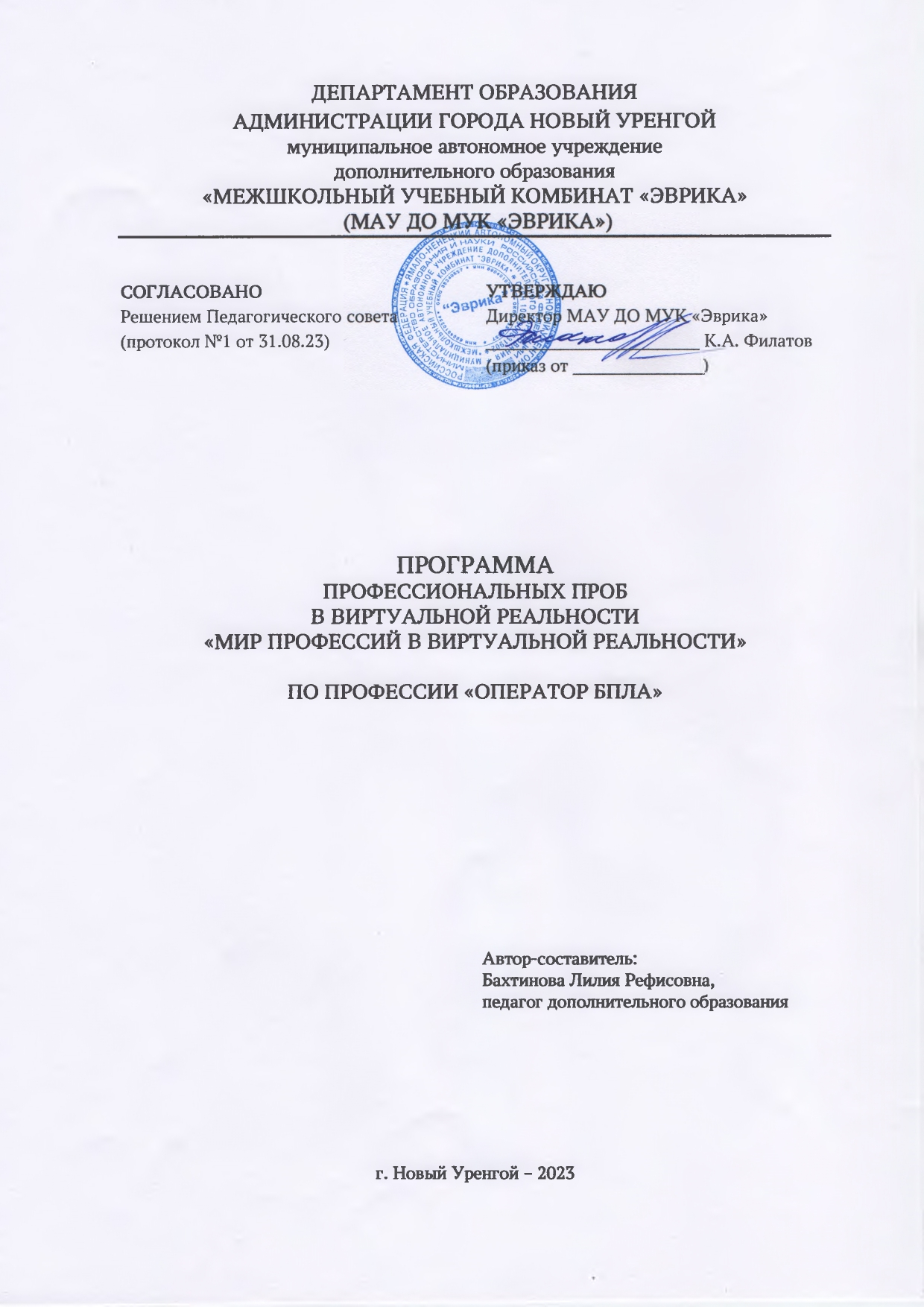 Характеристика программыПояснительная запискаПрограмма профессиональных проб в виртуальной реальности «Мир профессий в виртуальной реальности» разработана в соответствии со следующими нормативными документами: Федеральный закон от 29.12.2012 № 273-ФЗ «Об образовании в Российской Федерации»;Концепция развития дополнительного образования детей до 2030, утвержденная распоряжением Правительства РФ от 31 марта 2022 г. N 678-р;Стратегия развития воспитания в Российской Федерации на период до 2025 года, утвержденная распоряжением Правительства Российской Федерации от 29 мая 2015 г. N 996-р;Приказ Министерства просвещения от 09.11.2018 № 196 «Об утверждении Порядка организации и осуществления образовательной деятельности по дополнительным общеобразовательным программам»;Санитарно-эпидемиологические требования к устройству, содержанию и организации режима работы образовательных организаций дополнительного образования детей «Санитарно-эпидемиологические правила и нормативы СанПиН 2.4.4.3172-14», утвержденные постановлением Главного государственного санитарного врача РФ от 04.07.2014 № 41);Устав Муниципального автономного учреждения дополнительного образования «Межшкольный учебный комбинат «Эврика».В современных условиях систему профессиональной ориентации следует рассматривать в качестве одного из ключевых факторов, обеспечивающих формирование и развитие кадрового потенциала Ямало-Ненецкого автономного округа.Успешное профессиональное самоопределение личности, с одной стороны, является важным для общества и государства в целом, с другой стороны, является значимым фактором успешной жизнедеятельности самого человека. Что касается подростка, то для него профессиональное самоопределение представляет собой процесс, содержащий одновременно и самостоятельность, свободу в проектировании своего жизненного пути, и педагогическое руководство этим процессом.Профессиональные пробы – один из эффективных инструментов профессиональной ориентации, которые связаны с погружением в профессиональную деятельность «Оператор БПЛА» в малых группах под руководством педагога дополнительного образования МАУ ДО МУК «Эврика» (педагог-наставник). Технология профессиональной пробы предполагает развитие познавательных процессов, эмоционально-волевой и коммуникативной сферы, мотивации. Реализация Программы профессиональной пробы по профессии «Оператор БПЛА»  позволит  обучающимся в возрасте от 11 до 16 лет получить первый  практический опыт в этой области и, возможно, поможет определиться с будущей профессией. Формат проведения профессиональной пробы предполагает непосредственную коммуникацию с педагогом-наставником. Проба проводится в малой группе до 10 человек. Для профессиональной пробы сформулированы её цели, предполагаемые результаты, с чем ознакомлены все участники данного мероприятия. В ходе профессиональной пробы участники выполняют реальные рабочие операции, относящиеся к профессии «Оператор БПЛА». А также получают обратную связь от педагога-наставника и консультацию от карьерного консультанта после пробы.Новизна и значимость программы заключаются в том, что деятельность в рамках профессиональной пробы в виртуальной реальности по профессии «Оператор БПЛА» носит ознакомительный характер и прямо соответствует профессиональной деятельности с материалами, инструментами и оборудованием без игровой адаптации, в условиях, максимально приближённых к реальным, оставаясь при этом позитивным событием для подростка. Актуальность программы заключается в том, что профессиональные пробы по профессии «Оператор БПЛА», реализуемые в совместной деятельности общеобразовательных организаций и организации дополнительного образования (в том числе с использованием ресурса социальных партнёров), создают условия для развития кадрового потенциала в регионе за счёт выстраивания взаимодействия между участниками цепочки: Учреждение ДО – СПО – ВУЗ - Предприятие.Педагогическая целесообразность программы. Профессиональные пробы создают условия для формирования у участников устойчивой способности к самостоятельному, ответственному и осознанному профессионально-образовательному выбору. Цели и задачи программыЦелью является выполнение практического задания в виртуальной реальности с получением практического виртуального результата по её итогам.Задачи:стимулирование творческой и технической деятельности каждого обучающегося;воспитание умения визуально понимать сложность и многогранность рабочих профессий;знакомство с работой на современном оборудовании;развитие навыка пилотирования беспилотных летательных аппаратов (БПЛА) на практике. Описание профессиональной пробы по профессии «Оператор БПЛА»Учебный планСодержание этапов профессиональной пробы1. Подготовительный этап1.1.  Презентация актуальных профессий на рынке РФ.Теоретические сведения:  общая информация о профессиях из «Список 50 наиболее востребованных на рынке труда, новых и перспективных профессий», «Перечень наиболее востребованных на рынке труда ЯНАО, новых и перспективных профессий и специальностей». Преимущества профессии. Средняя заработная плата на рынке РФ.1.2. Игра «Профессии будущего».Теоретические сведения: общая информация о перспективных профессиях на рынке РФ 2023-2024. Средняя заработная плата. Место работы. 1.3. Обзор профессии «Оператор БПЛА».Теоретические сведения: общая информация о профессии «Оператор БПЛА». Основные виды деятельности. Профессионально важные качества. Область применения профессиональных знаний. Средняя заработная плата.2. Технологический этап2.1. Инструктаж по технике безопасности во время профессиональной пробы, правила проведения.Теоретические сведения: Охрана труда. Правила и техника безопасности во время прохождения профессиональной пробы. Организация рабочего места. Требования к результатам прохождения профессиональной пробы. Хронометраж проведения профессиональной пробы. Инструменты и оборудование для прохождения проф.пробы.2.2. Демонстрация преподавателем технологической операции по проведению пробы в виртуальной реальности.Теоретические сведения: рассмотрение технологии прохождения трасы с препятствиями по меткам в виртуальной реальности.2.3. Профессиональная проба: «Прохождение трасы с препятствиями по меткам в виртуальной реальности».Практическая работа: выполнение технологических процессов прохождения трасы с препятствиями по меткам в виртуальной реальности. Оценка прохождения трасы в виртуальной реальности. Теория: беседа на тему «соотнесение представлений  о профессиональной деятельности профессии «Оператор БПЛА» с впечатлениями от выполненной практической деятельности».3. Заключительный этап3.1. Профориентационное онлайн-анкетирование.Самостоятельная работа: прохождение профориентационного онлайн-анкетирования.3.2. Карьерное консультирование.Обсуждение результатов. Качества, обеспечивающие успешность выполнения профессиональной деятельности (личностные, профессиональные). Учебные заведения ЯНАО, где можно получить образование.3.3. Анализ и оценка прохождения профессиональной пробы.Самостоятельная работа: заполнение анкеты «Оценка прохождения профессиональной пробы».Планируемые результаты Участники получают от педагога-наставника теоретические знания о компетенции, практические рекомендации по выполнению задания, обратную связь, оценку по итогам пробы и рекомендации по построению индивидуального учебного плана по овладению профессиональной компетенцией «Оператор БПЛА».По итогам выполнения профессиональной пробы школьники узнают:- содержание, характер труда в данной сфере деятельности, требования, предъявляемые к личности и профессиональным качествам; - общие теоретические сведения, связанные с характером выполняемой пробы; - технологию выполнения профессиональной пробы; - правила безопасности труда, санитарии, гигиены; - правила использования оборудования и оборудование на примере практической пробы. Организационно-педагогические условия реализации программыКадровое обеспечениеРеализация программы профессиональной пробы по профессии «Оператор БПЛА» в виртуальной реальности обеспечивается педагогическими кадрами в соответствии с профессиональным стандартом «Педагог дополнительного образования детей и взрослых», утвержденным Приказом Министерства труда и защиты РФ от 05.05.2018 №298н имеющими:высшее образование или среднее профессиональное образование в рамках укрупненных групп направлений подготовки высшего образования и специальностей среднего профессионального образования "Образование и педагогические науки";илиобразование в рамках иного направления подготовки высшего образования и специальностей среднего профессионального образования при условии его соответствия дополнительным общеразвивающим программам, и получение (при необходимости, после трудоустройства) дополнительного профессионального образования по направлению подготовки "Образование и педагогические науки";отсутствие ограничений на занятие педагогической деятельностью, установленных законодательством Российской Федерации.Учебно-методическое и информационное обеспечениеПрограмма профессиональной пробы по профессии «Оператор БПЛА» в виртуальной реальности обеспечена учебным планом и учебно-методической документацией. В учебном процессе используются мультимедийные материалы, методические материалы.Дополнительные источники:Сборник материалов по формированию виртуальной среды для профессиональной ориентации детей на основе взаимодействия образовательных организаций различных уровней / под науч. ред. И.В. Васютенковой – СПб.: ЛОИРО, 2020 – 114 c.Примерная рабочая программа учебного курса «Оператор беспилотных летательных аппаратов» для 10–11-х классов общеобразовательных организаций Сахалинской области / сост.: Е.А. Ноженко, О.В. Гурова, Н.В. Кишалова. – Южно-Сахалинск: Изд-во ИРОСО, 2023. – 24 с.Интернет-ресурсы:www.edu.ru – каталог образовательных Интернет-ресурсовМетодические материалы:Бахтинова Л.Р.  Методические рекомендации к проведению профессиональных проб по профессии «Повар, кондитер». – Новый Уренгой: МАУ ДО МУК «Эврика», 2023. – 9 с.Материально-техническое обеспечениеМатериально-техническое обеспечение включает в себя наличие специализированного кабинета, имеющего:посадочные места по количеству участников;рабочее место педагога-наставника;технические средства обучения: компьютер с лицензионным программным обеспечением и выходом в сеть Интернет с установленным Контент-фильтром, лицензионное или свободно распространяемое программное обеспечение по профилю обучения; мультимедийный проектор. Для проведения практической профессиональной пробы оборудован учебный кабинет, укомплектованный необходимым производственным оборудованием:интерактивная панель,очки виртуальной реальности, геймпады, персональные компьютеры по количеству участников.	Учебный процесс обеспечен дидактическими материалами по теме Программы:наглядный материал – электронная презентация об актуальных профессиях, профессиях будущего, профессии «Оператор БПЛА».раздаточный материал – брошюра об актуальных профессиях и профессиях будущего;информационно-методический материал - инструкция по технике безопасности, правила проведения профессиональной пробы. диагностический материал - анкета-отзыв.Оценка по итогам профессиональной пробыС целью оценки прохождения профессиональной пробы участниками на этапах её реализации проводится текущий контроль педагогом-наставником в соответствии с бальной системой Оценочного листа участника. Проводится в форме педагогического наблюдения и фронтальной беседой.Участники работают командами, самостоятельно выполняя практическое задание по технологической карте.По итогам прохождения профессиональной пробы  в оценочный лист участника выставляются баллы от 0 до 10, соответствующие уровню прохождения профессионального задания и выдаются устные рекомендации по построению индивидуального учебного плана.Описание уровней прохождения профессиональной пробы участникамиНизкий уровень. Участник практически не выполнил задание профессиональной пробы, либо выполнил его с большими погрешностями. Не проявлял инициативу и интерес к заданной деятельности, отвлекался во время выполнения задания. Задание выполнял не аккуратно и без особых стараний. Средний уровень. Участник выполнил задание профессиональной пробы с небольшим количеством ошибок и погрешностей. При выполнении задания обращался за помощью к педагогу-наставнику. Проявлял инициативу и интерес к заданной деятельности, не отвлекался во время выполнения задания. Задание выполнял аккуратно и старательно.Высокий уровень. Участник выполнил задание профессиональной пробы самостоятельно, без ошибок и погрешностей. Проявлял инициативу и большой интерес к заданной деятельности, не отвлекался во время выполнения задания. Задание выполнял очень аккуратно и старательно. Задавал множество вопросов по профессии и теме профессиональной пробы.СОДЕРЖАНИЕСОДЕРЖАНИЕСОДЕРЖАНИЕ1.Характеристика программы ……………………………………………...31.1.Пояснительная записка ………..............…………………………………….31.2.Цели и задачи программы ..….………………………………………………41.3.Описание профессиональной пробы по профессии «Оператор БПЛА»…..41.3.Учебный план ………………………………………………………………...51.4.Содержание этапов профессиональной пробы……………………………51.6. Планируемые результаты …………………………………………62.Организационно-педагогические условия реализации программы …82.1.Кадровое обеспечение.…………………………………………………….…82.2.Учебно-методическое и информационное обеспечение …..………………82.3.Материально-техническое обеспечение ……………………………………93.Оценка по итогам профессиональной пробы……………………………10Название профессиональной пробы«Прохождение трасы с препятствиями по меткам в виртуальной реальности»СложностьОзнакомительнаяПродолжительность проф.пробы100-120 минНаполняемость группыДо 10 человекДопустимый возрастной диапазон участников11-16 летТребования к подготовке участникаБез опытаДеятельность участникаПроведение полётов в ручном режиме. Взлет и посадка беспилотного летательного аппарата. Выполнение команд «разворот», «изменение высоты», «изменение позиции». Выполнение полета по меткам, избегая препятствий на маршруте.Этапы профориентационного занятия:Объём времени (мин)Объём времени (мин)Объём времени (мин)Дидактическое обеспечение:Этапы профориентационного занятия:ВсегоТеорПрактДидактическое обеспечение:12346Подготовительный этапПодготовительный этапПодготовительный этапПодготовительный этапПодготовительный этап1.1. Презентация актуальных профессий на рынке РФ1010Интерактивная панель, презентация о профессиях1.2. Игра «Профессии будущего»1010Интерактивная панель, презентация о профессиях1.3. Обзор профессии «Оператор БПЛА»55Интерактивная панель, презентация о профессииТехнологический этапТехнологический этапТехнологический этапТехнологический этапТехнологический этап2.1. Инструктаж по технике безопасности во время проф.пробы, правила проведения1010Инструкция по технике безопасности, правила проведения проф.пробы2.2. Демонстрация преподавателем технологической операции по проведению пробы в виртуальной реальности1010Интерактивная панель, очки виртуальной реальности, геймпады2.3. Профессиональная проба: «Прохождение трасы с препятствиями по меткам в виртуальной реальности»1010Интерактивная панель, очки виртуальной реальности, геймпадыЗаключительный этапЗаключительный этапЗаключительный этапЗаключительный этапЗаключительный этап3.1. Профориентационное онлайн-анкетирование1515Ноутбуки 3.2. Карьерное консультирование1515Интерактивная панель3.3. Анализ и оценка прохождения профессиональной пробы1515Анкета-отзывИтого:100100100№ п/пУровни прохождения профессиональной пробыОценка (в баллах)1.НизкийОт 0 до 42.СреднийОт 5 до 73.ВысокийОт 8 до 10